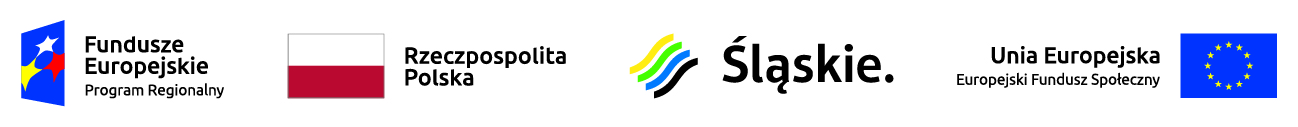 Skład Komisji Oceny Projektów w ramach  konkursu RPSL.11.01.02-IZ.01-24-171/17L.p.Imię i NazwiskoFunkcja pełniona w KOP1Jarosław WesołowskiPrzewodniczący KOP2Anna TofilskaZastępca przewodniczącego KOP3Adriana FrączekZastępca przewodniczącego KOP4Magdalena DeszczyńskaSekretarz KOP5Monika HacaśSekretarz KOP6Maria WiktorczykSekretarz KOP7Robert CzołomiejCzłonek KOP – pracownik IOK8Magdalena KościelniakCzłonek KOP – pracownik IOK9Joanna KrólCzłonek KOP – pracownik IOK10Anna MohrhardtCzłonek KOP – pracownik IOK11Beata RotkegelCzłonek KOP – pracownik IOK12Agnieszka BożekCzłonek KOP – pracownik IOK13Anna KopkaCzłonek KOP - Ekspert14Izabela BalcerzakCzłonek KOP - Ekspert15Paweł NiklewiczZastępca przewodniczącego KOP IP RIT16Karolina GrochowieckaSekretarz KOP IP RIT17Bogusława BudnyCzłonek KOP - pracownik IOK IP RIT18Anna KorczyńskaCzłonek KOP - pracownik IOK IP RIT19Anita Szymańda-DowbeckaCzłonek KOP - pracownik IOK IP RIT